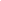  Overall Expectations Overall ExpectationsSpecific ExpectationsA1. Demonstrate scientific investigation skills (related to both inquiry and research) in the four areas of skills (initiating and planning, performing and recording, analysing and interpreting, and communicating) D3. Demonstrate an understanding of chemical components of and energy in food, and the processes by which food is digested D2. Investigate chemical components of and energy in food, and the processes by which food is digestedF3. Demonstrate an understanding of biological processes related to biotechnology and of applications of biotechnology in the health, agricultural, and environmental sectors F2. Investigate various techniques used in biotechnology and how they are applied in the food industry and the health and agricultural sectors A1. Demonstrate scientific investigation skills (related to both inquiry and research) in the four areas of skills (initiating and planning, performing and recording, analysing and interpreting, and communicating) D3. Demonstrate an understanding of chemical components of and energy in food, and the processes by which food is digested D2. Investigate chemical components of and energy in food, and the processes by which food is digestedF3. Demonstrate an understanding of biological processes related to biotechnology and of applications of biotechnology in the health, agricultural, and environmental sectors F2. Investigate various techniques used in biotechnology and how they are applied in the food industry and the health and agricultural sectors A1.1 Formulate relevant scientific questions about observed relationships, ideas, problems, or issues, make informed predictions, and/or formulate educated hypotheses to focus inquiries or research A1.2 Select appropriate instruments (e.g., sampling instruments, a microscope, a stethoscope, dissection instruments) and materials (e.g., dichotomous keys, computer simulations, plant cuttings), and identify appropriate methods, techniques, and procedures, for each inquiry A1.4 Apply knowledge and understanding of safe laboratory procedures when planning investigations by correctly interpreting Workplace Hazardous Materials Information System (WHMIS) symbols; by using appropriate techniques for handling and storing laboratory equipment and materials and disposing of laboratory and biological materials (e.g., preserved specimens); and by using appropriate personal protectionA1.8 Synthesize, analyse, interpret, and evaluate qualitative and/or quantitative data to determine whether the evidence supports or refutes the initial prediction or hypothesis and whether it is consistent with scientific theory; identify sources of bias and/or error; and suggest improvements to the inquiry to reduce the likelihood of error D2.3 Investigate how enzymes break down macromolecules, and test the products of different types of digestion D3.3 Describe requirements for a balanced diet based on the biochemical and energy needs of the average body, and explain how these requirements might vary among people with different lifestyles F3.1 Explain various methods used, over time, in the field of biotechnology F2.4 Investigate, through laboratory inquiry or computer simulation, a recently developed biotechnological method used in the field of agriculture F2.2 Plan and conduct an inquiry into various traditional biotechnological techniques used in the food industry  ConceptsConceptsConceptsTerminologyTerminologyTheorypHEnzymeTemperatureCoagulationAcidBaseMacromoleculeProteinAcids and basesEnzymesDenaturation factors for proteinsMaterial to prepareMaterial to prepareMaterial to prepareScenarioCopy of activity Copy of assessment gridActivityComputer for research and planning protocolMaterial according to the type of evaluation suggestedPushing furtherComputer for analysis and reportScenarioCopy of activity Copy of assessment gridActivityComputer for research and planning protocolMaterial according to the type of evaluation suggestedPushing furtherComputer for analysis and reportScenarioCopy of activity Copy of assessment gridActivityComputer for research and planning protocolMaterial according to the type of evaluation suggestedPushing furtherComputer for analysis and reportScenarioVideo, steps of cheese production: curdling, enzyme action Raw materials needed to make cheese  Presentation of the workResearch and selection of the variable to studyScenarioVideo, steps of cheese production: curdling, enzyme action Raw materials needed to make cheese  Presentation of the workResearch and selection of the variable to studyScenarioVideo, steps of cheese production: curdling, enzyme action Raw materials needed to make cheese  Presentation of the workResearch and selection of the variable to studyActivity — part 1 — PlanningGroup the studentsDivide the work tables according to the selected variablesStudents complete the laboratory protocol. [hypothesis, material and method] Approve the protocol before lab day Activity — part 2 — ExperimentMake sure the students follow the approved instructions Activity — part 1 — PlanningGroup the studentsDivide the work tables according to the selected variablesStudents complete the laboratory protocol. [hypothesis, material and method] Approve the protocol before lab day Activity — part 2 — ExperimentMake sure the students follow the approved instructions Activity — part 1 — PlanningGroup the studentsDivide the work tables according to the selected variablesStudents complete the laboratory protocol. [hypothesis, material and method] Approve the protocol before lab day Activity — part 2 — ExperimentMake sure the students follow the approved instructions Pushing furtherPool the results to determine the criteria to combine in order to achieve the best yieldConduct a verification laboratory to verify the choice of optimal coagulation factorsPushing furtherPool the results to determine the criteria to combine in order to achieve the best yieldConduct a verification laboratory to verify the choice of optimal coagulation factorsPushing furtherPool the results to determine the criteria to combine in order to achieve the best yieldConduct a verification laboratory to verify the choice of optimal coagulation factorsAssessmentSummative: writing in the material and method section Summative: laboratory work —  laboratory reportAssessmentSummative: writing in the material and method section Summative: laboratory work —  laboratory reportAssessmentSummative: writing in the material and method section Summative: laboratory work —  laboratory reportRessourcesProtocol exampleEquipment supplier Internet Replacing chemical preservatives with functional biofilm with antiviral, antioxydant and bioreactive properties.                [https://www.cbc.ca/news/canada/nova-scotia/cape-breton-researchers-looking-into-plastic-that-kills-covid-19-1.5633150]In search of a natural solution against spoilage bacteria and pathogens in poultry and frozen vegetable products [https://canadianfoodinnovators.ca/project/in-search-of-a-natural-solution-against-spoilage-bacteria-and-pathogens-in-poultry-and-frozen-vegetable-products]RessourcesProtocol exampleEquipment supplier Internet Replacing chemical preservatives with functional biofilm with antiviral, antioxydant and bioreactive properties.                [https://www.cbc.ca/news/canada/nova-scotia/cape-breton-researchers-looking-into-plastic-that-kills-covid-19-1.5633150]In search of a natural solution against spoilage bacteria and pathogens in poultry and frozen vegetable products [https://canadianfoodinnovators.ca/project/in-search-of-a-natural-solution-against-spoilage-bacteria-and-pathogens-in-poultry-and-frozen-vegetable-products]RessourcesProtocol exampleEquipment supplier Internet Replacing chemical preservatives with functional biofilm with antiviral, antioxydant and bioreactive properties.                [https://www.cbc.ca/news/canada/nova-scotia/cape-breton-researchers-looking-into-plastic-that-kills-covid-19-1.5633150]In search of a natural solution against spoilage bacteria and pathogens in poultry and frozen vegetable products [https://canadianfoodinnovators.ca/project/in-search-of-a-natural-solution-against-spoilage-bacteria-and-pathogens-in-poultry-and-frozen-vegetable-products]